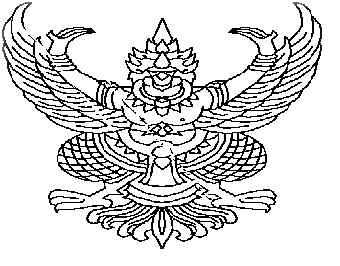 บันทึกข้อความส่วนราชการ...............................................................................................................................................ที่ ………………………………………………….....................	วันที่.............................................................................เรื่อง ขออนุมัติจัดกิจกรรม เรียน  อธิการบดีด้วย ......................ระบุชื่อหน่วยงาน..................................มีความประสงค์จะขออนุมัติจัดกิจกรรม ................................. ระบุชื่อกิจกรรม ..................................................  ในระหว่างวันที่ .............(ระบุวันที่/เดือน/ปีที่จัดกิจกรรม)............เป็นเงินทั้งสิ้น ...........บาท  โดยใช้งบประมาณจากกองทุน...............................(ดังรายละเอียดที่แนบมาพร้อมนี้)จึงเรียนมาเพื่อโปรดพิจารณา( ...............................................................).....................ระบุตำแหน่ง.....................1. ชื่อกิจกรรม ……………………………….……………...……………..………………………………....................................................2. โปรแกรมวิชา/งาน/ฝ่ายที่ดำเนินการ........................................................................................................................3. ลักษณะของกิจกรรม3.1 ดำเนินงานตามโครงการ ประจำปีงบประมาณ พ.ศ. 2563		ประเภทงบ		งบกองทุน ................................................................       		โครงการ			...................................................................................			กิจกรรมหลัก	...................................................................................		กิจกรรมรอง	...................................................................................		รหัสกิจกรรม	...................................................................................			จำนวนเงิน		...................................................................................3.2 สอดคล้องกับตัวบ่งชี้การประกันคุณภาพการศึกษาภายใน องค์ประกอบด้าน   …………………………………………………………………………………..4. หลักการและเหตุผล...........................................................................................................................................................................................................................................................................................................................................................................................................................................................................................................................................................................5. วัตถุประสงค์...........................................................................................................................................................................................................................................................................................................................................................................................................................................................................................................................................................................6. เป้าหมาย	6.1 เป้าหมายเชิงผลผลิต (Output)..................................................................................................................................................................................................................................................................................................................................................................................	6.2 เป้าหมายเชิงผลลัพธ์ (Outcome)..................................................................................................................................................................................................................................................................................................................................................................................7. สถานที่ดำเนินงาน  ...................................................................................................................................................................................8. ระยะเวลาดำเนินการ (ระบุวัน/เดือน/ปี).................................................................................................................................................................................. 9. กลุ่มเป้าหมาย..................................................................................................................................................................................10. งบประมาณรวม   ………………………….. บาท11. รายละเอียดงบประมาณ13. คณะกรรมการดำเนินกิจกรรม	1. .............................................................	2. .............................................................	3. .............................................................					ลงชื่อ            (................................................................)ตำแหน่ง    ...............................................................         ผู้เสนอกิจกรรม(1) ความเห็นของหัวหน้าหน่วยงาน............................................................................................................................................................................................................................................(๒) ความเห็นของกองคลังและพัสดุ (ตรวจสอบระเบียบการเบิกจ่าย)……………………………………………………………………………………………………………………………………………………………………………………………………………………(๓) ความเห็นของกองนโยบายและแผน (ตรวจสอบแผนการดำเนินงานและงบประมาณ).............................................................................................................................................................................................งบรายจ่ายจำนวนเงินรายละเอียดค่าใช้จ่าย